February 21, 2023In Re:	C-2012-2304183
C-2012-2304324
C-2015-2486618
C-2015-2486642
C-2015-2486677
C-2015-2486674
C-2015-2486670
C-2015-2486664C-2015-2486655C-2015-2486648(SEE ATTACHED LIST)SBG Management Services, Inc. et al v. Philadelphia Gas WorksMiscellaneous/OtherCANCELLATION NOTICEType:		Initial In-Person (ON REMAND)Date:		Wednesday, February 22, 2023Time: 		10:00 AMLocation:	In an available 4th Floor Hearing Room (Take one of the last four elevators at the far end of the lobby)801 Market Street (enter on 8th Street)Philadelphia, PA  19107Presiding:	Administrative Law Eranda VeroPlease mark your records accordingly.C-2012-2304183, C-2012-2304324, C-2015-2486618, C-2015-2486642, C-2015-2486677, C-20145-2486674, C-2015-2486670, C-2015-2486664, C-2015-2486655, C-2015-2486648 -    SBG MANAGEMENT SERVICES, INC. ET AL V. PHILADELPHIA GAS WORKS 
Revised 01/11/23MICHAEL YANOFF ESQUIRE
PATRICIA M STARNER ESQUIRE
SHAWN M RODGERS ESQUIRE
GOLDSTEIN LAW PARTNERS LLC
11 CHURCH ROAD
HATFIELD PA  19440
610.949.0444
484.888.8054
pstarner@goldsteinlp.com
myanoff@goldsteinlp.com
srodgers@goldsteinlp.com    
Accepts eService
Representing SBG Management Services, Inc., Colonial Garden Realty Co., L.P., Simon Garden Realty Co., L.P.KAREN O MOURY ESQUIRE
DANIEL CLEARFIELD ESQUIRE
CARL SHULTZ ESQUIRE
BRYCE R BEARD ESQUIRE
ECKERT SEAMANS
213 MARKET STREET
HARRISBURG PA  17101
717.237.6036
717.571.1420
kmoury@eckertseamans.com
dclearfield@eckertseamans.com
cshultz@eckertseamans.com
bbeard@eckertseamans.com    
Accepts eService
Representing Philadelphia Gas Works GRACIELA CHRISTLIEB ESQUIRE
PHILADELPHIA GAS WORKS
800 WEST MONTGOMERY AVENUE
PHILADELPHIA PA  19122
215.684.6164
graciela.christlieb@pgworks.com
Accepts eService

CHRISTY APPLEBY ESQUIRE
OFFICE OF CONSUMER ADVOCATE
555 WALNUT STREET 5TH FLOOR 
FORUM PLACE
HARRISBURG PA  17101
717.783.5048
cappleby@paoca.org   
Accepts eService
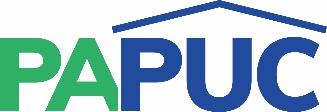 COMMONWEALTH OF PENNSYLVANIAPENNSYLVANIA PUBLIC UTILITY COMMISSIONCOMMONWEALTH KEYSTONE BUILDINGOffice of Administrative Law Judge400 NORTH STREETHARRISBURG, PENNSYLVANIA 17120